مختصر عن اعمالي (تقديم المدرس لنفسه) :-الخلفية الاكاديمية للمدرس وملخص عن اختصاصه :-فلسفة ومبادئ المدرس الشخصية وكيفية التغير ورفع مستوى التعليم وخاصة في مجال اختصاصه :-مختصر عن الدروس والكورسات التي يقدمه الاستاذ لطلابه في مجال أختصاصه :-Glaucoma –Chemical burn –Diabetic retinopathy –Cataract –Conjunctivitis –Anatomy of the eye –central and branch retinal artery and vein occlusion-hypertensive retinopathy-orbital and preseptal cellulitis-retinal detachment-عدد الطلاب في كل صف أي مرحلة :-82  مرحله  5جدول وتاريخ وساعات المحاظرات العملية التابعة لي :-النشاطات الاخرى مثل العضوية في لجان علمية او ادارية :-.أما عن المشاركة في ورش العمل :-مواضيع البحث الغير منشورة والتي يتم العمل بها وعددها :-1-Ionizing radiation as an occupational risk for posterior subcapsular cataract .2-The effect of cataract extraction on intraocular pressure ..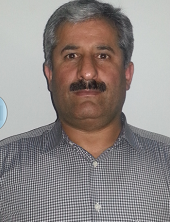 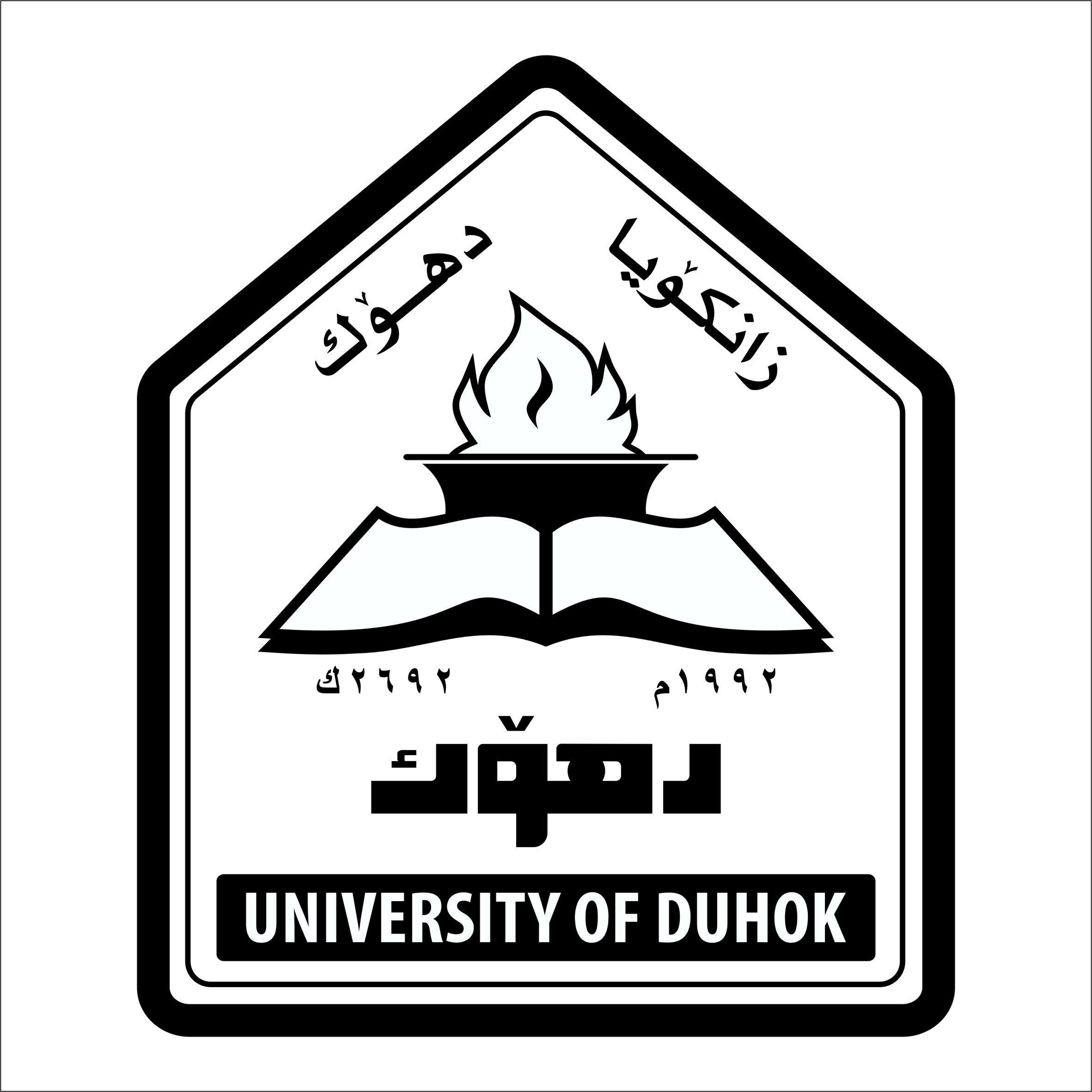 